Załącznik nr 1 ROPS-II.052.2.4.2021                                                                   	   Kielce, dnia 19.02.2021 r.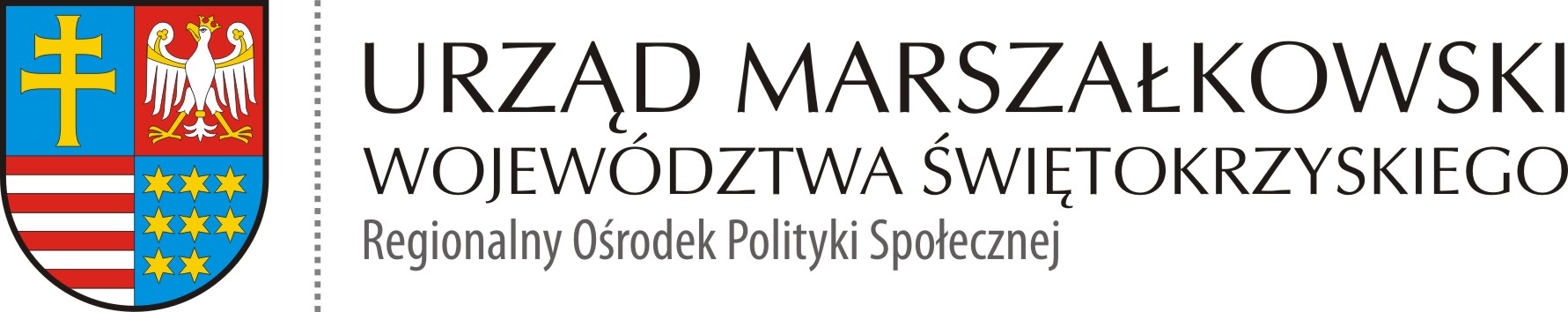 SZCZEGÓŁOWY OPIS PRZEDMIOTU ZAMÓWIENIAMiejsce dostawy: gmina Oksa/powiat jędrzejowski, miejsce zostanie wskazane przez Zamawiającego.Koszt dostawy pokrywa Wykonawca i realizuje dostawę na własne ryzyko.Termin realizacji dostawy: do 22.03.2021 r. WYMAGANE udokumentowanie wykonania dostawy: protokół odbioru.WYMAGANE zachowanie wszelkich środków bezpieczeństwa zgodnie z obowiązującymi przepisami i zaleceniami Ministerstwa Zdrowia.Część  1Zakup i dostawa 3 sztuk rowerów stacjonarnych do ćwiczeńZakup i dostawa  3 sztuk rowerów stacjonarnych do ćwiczeń. Parametry techniczne:dopuszczalna waga użytkownika do 100 kg lub wyższa,manualna regulacja oporu: minimum 8 poziomów, ergonomiczne regulowane siodełko, antypoślizgowe i samopoziomujące pedały z regulowanymi paskami, mechanizm oporu: magnetyczny/elektromagnetyczny,wyświetlacz z funkcjami m.in.: czas, dystans, prędkość, puls.Zamawiający wymaga, aby oferowany sprzęt objęty był 2 letnim okresem gwarancji. Instrukcja obsługi i karta gwarancyjna urządzenia w języku polskim.Zamawiający dopuszcza zaoferowanie różnych modeli sprzętów różnych producentów, pod warunkiem, że zaoferowany sprzęt spełnia powyższe minimalne wymagania Zamawiającego.Część  2Zakup i dostawa 4 sztuk mat masującychZakup i dostawa 4 sztuk mat masujących.Parametry techniczne:3 intensywności masażu akupresury do wyboru,dostępne 3 strefy masażu: do wyboru:  masaż całościowy, górna lub dolna część pleców,oddzielny masaż szyi o regulowanej wysokości,możliwość podłączenia czerwonego światła i funkcji ogrzewania,automatyczne wyłączanie po 15 minutach,odpinana, nadająca się do prania osłona szyi,pilot zdalnego sterowania w języku polskim,system mocowania do fotela/krzesła optymalna dla osób o wzroście 155 cm - 185 cm Zamawiający wymaga, aby oferowany sprzęt objęty był 2 letnim okresem gwarancji. Instrukcja obsługi i karta gwarancyjna urządzenia w języku polskim.Zamawiający dopuszcza zaoferowanie różnych modeli sprzętów różnych producentów, pod warunkiem, że zaoferowany sprzęt spełnia powyższe minimalne wymagania Zamawiającego.Część 3Zakup i dostawa 4 sztuk inhalatorówZakup i dostawa 4 sztuk inhalatorów. Parametry techniczne:zasilanie sieciowemaska dla dorosłych i dla dziecinebulizator z przewodem powietrznym, ustniketui, kompresor, końcówka do nosawyrób medyczny Zamawiający wymaga, aby oferowany sprzęt objęty był 2 letnim okresem gwarancji. Instrukcja obsługi i karta gwarancyjna urządzenia w języku polskim.Zamawiający dopuszcza zaoferowanie różnych modeli sprzętów różnych producentów, pod warunkiem, że zaoferowany sprzęt spełnia powyższe minimalne wymagania Zamawiającego.Część 4Zakup i dostawa 4 sztuk ciśnieniomierzy w zestawie z bateriamiZakup i dostawa 4 sztuk ciśnieniomierzy w zestawie z kompletem baterii. Parametry techniczneciśnieniomierz automatyczny na ramiępamięć pomiarówzapamiętanie daty i czasu pomiaruzakres pomiarów ciśnienia: 0-299 mmHgzakres pomiarów pulsu 40-199 uderzeń na minutędokładność pomiaru ciśnienia +/- 3 mmHgautomatyczne pompowanie i spuszczanie powietrzawyświetlacz LCD, zasilanie bateriami AA, mankiet pomiarowyZamawiający wymaga, aby oferowany sprzęt objęty był 2 letnim okresem gwarancji. Instrukcja obsługi i karta gwarancyjna urządzenia w języku polskim.Zamawiający dopuszcza zaoferowanie różnych modeli sprzętów różnych producentów, pod warunkiem, że zaoferowany sprzęt spełnia powyższe minimalne wymagania Zamawiającego.Część 5Zakup i dostawa 5 sztuk lamp leczniczych SOLUX w zestawie z okularami ochronnymiZakup i dostawa 5 sztuk lamp leczniczych SOLUX w zestawie z okularami ochronnymi.Parametry techniczne:typ Solux (Sollux) - lampa na podczerwień do użytku domowegopłynna regulacja nachylenia ekranu, żarówka 150W lub wyższa,rodzaj lampy: rozgrzewająca;wyświetlany czas leczenia,zasilanie sieciowe,wyrób medyczny Zamawiający wymaga, aby oferowany sprzęt objęty był 2 letnim okresem gwarancji. Instrukcja obsługi i karta gwarancyjna urządzenia w języku polskim.Zamawiający dopuszcza zaoferowanie różnych modeli sprzętów różnych producentów, pod warunkiem, że zaoferowany sprzęt spełnia powyższe minimalne wymagania Zamawiającego.Część 6Zakup i dostawa 1 sztuki platformy wibracyjnej (do użytku domowego)Zakup i dostawa 1 sztuki platformy wibracyjnej (do użytku domowego). Parametry techniczne:ilość programów: minimum 5ilość silników: minimum 2zakres prędkości: 1-30rodzaj wyświetlacza: LCD sterowanie: pilotdopuszczalna waga użytkownika do 120 kg lub wyższa zestaw zawierający  m.in.: platformę wibracyjną, matę masującą, matę tłumiącą, taśmy oporowe, pilotZamawiający wymaga, aby oferowany sprzęt objęty był 2 letnim okresem gwarancji. Instrukcja obsługi i karta gwarancyjna urządzenia w języku polskim.Część 7Zakup i dostawa 1 sztuki fotela masującegoZakup i dostawa 1 sztuki fotela masującego Parametry technicznemasaż ugniatający/SHIATSUergonomiczna konstrukcja, regulowany podnóżek i oparciefunkcja rozkładania,pokrycie: wysokiej jakości skóra syntetycznaczas masażu ustawiany automatycznie panel z ekranem umożliwiający ustawienie wszystkich funkcji lub/i pilot zdalnego sterowaniawymiary siedziska minimum 50 x 45 cm (szer. x gł.)zasilanie sieciowepreferowany kolor czarnyZamawiający wymaga, aby oferowany sprzęt objęty był 2 letnim okresem gwarancji. Instrukcja obsługi i karta gwarancyjna urządzenia w języku polskim.Część 8Zakup i dostawa 1 sztuki roweru miejskiegoZakup i dostawa 1 sztuki roweru miejskiego. Parametry technicznerama: stalowa/aluminiowa,rozmiar ramy [cal]: 17-18,rozmiar koła [cal]: 26-28,oświetlenie przednie i tylne bateryjne LED,pedały: platformowe,hamulec przedni i tylny,siodełko sprężynowe,wyposażenie: błotniki, bagażnik, nóżka rowerowa, osłona łańcucha, dzwonekCzęść 9 Zakup i dostawa 4 sztuk poduszek do masażu SHIATSUZakup i dostawa 4 sztuk poduszek do masażu SHIATSU podgrzewaniem do masażu wybranych partii ciała (m.in. karku, pleców, nóg). Parametry techniczne:2 obrotowe głowice z 4 kulami masującymi,wymiary: 30-32 x 17-19 x 9-11cm,elastyczny naciągany uchwyt z tyłu,urządzenie łatwe w pielęgnacji i utrzymaniu higieny,poduszki kompaktowe i podręczne,możliwość włączania i wyłączania podgrzewania,zasilanie sieciowe,Zamawiający wymaga, aby oferowany sprzęt objęty był 2 letnim okresem gwarancji. Instrukcja obsługi i karta gwarancyjna urządzenia w języku polskim.Zamawiający dopuszcza zaoferowanie różnych modeli sprzętów różnych producentów, pod warunkiem, że zaoferowany sprzęt spełnia powyższe minimalne wymagania Zamawiającego.Część 10 Zakup i dostawa 3 sztuk stepper skrętny z ramionamiZakup i dostawa 3 sztuk stepperów skrętnych z ramionami umożliwiające gimnastykę górnych i dolnych partii ciała. Praca w dwóch płaszczyznach (na poziomie góra – dół, na boki prawo-lewo)Parametry techniczne:stepper skrętny z dwoma ruchomymi ramionami oraz z linkami, szerokie, antypoślizgowe stopnie,możliwość regulacji oporu – regulacji wysokości stopni,licznik treningowy: m.in. czas, spalone kalorie,dopuszczalna waga użytkownika do 100 kg lub wyższa, do użytku domowego,Zamawiający wymaga, aby oferowany sprzęt objęty był 2 letnim okresem gwarancji. Instrukcja obsługi i karta gwarancyjna urządzenia w języku polskim.Zamawiający dopuszcza zaoferowanie różnych modeli sprzętów różnych producentów, pod warunkiem, że zaoferowany sprzęt spełnia powyższe minimalne wymagania Zamawiającego.Oczekiwane efekty: wzrost poziomu integracji w środowisku seniorów, integracji grupy seniorów z innymi grupami społecznymi, poprawa relacji rodzinnych, promocja wspólnego spędzania czasu w gronie znajomych, powstanie grup inicjatyw, wyłonienie liderów i animatorów grup.